CALENDARIO PRUEBAS MENSUAL SEPTIMO B  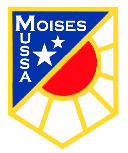      PROFESOR JEFE: FRANCISCO CORREA J.  FECHACURSOASIGNA-TURACONTENIDO INSTRUMENTO4 JUNIO7° BLENGUAJE> TIPOS DE NARRADORESPRUEBA7 JUNIOMATEMÁTICAPORCENTAJEPRUEBA POR FORMULARIO8 junio7° BINGLÉSHealthy habits 2Master ChefSUBIR ESCRITO POR CLASSROM9 junioARTES VISUALESRecreación de obras artística seleccionada de los movimientos artísticos del siglo XX. Destacando El Fauvismo, futurismo, cubismo, Impresionismo, arte geométrico, aplicando la técnica destacada en la obra de arte.TRABAJO PRÁCTICORecrean una obra seleccionada por ellos.10 JUNIO7° bTECNOLOGÍA.Procesos tecnológicos, Los estudiantes resuelven uno o más problemas con objetos o sistemas tecnológicos. Presentación de objeto tecnológico elaborado mediante las etapas del proceso tecnológico, identificando, el problema, diseño, materiales utilizados, herramientas que utilizo en su elaboración.Objeto tecnológico terminado ( Puente)11 JUNIOLENGUAJE>  LECTURA DOMICILIARIAPRUEBA21 JUNIO7° BGEOMETRÍAÁrea y perímetro de círculo y circunferencia inscrita en cuadrados y rectángulos.PRUEBA POR FORMULARIO24 JUNIO7° BCIENCIASTeoría de la deriva continental y tectónica de placas: sus tipos de interacción (congruentes, divergentes y transformantes)PRUEBA28 JUNIO7° BEDUCACIÓN FÍSICAATLETISMO PRUEBA POR FORMULARIO